Schule am Kührener BergFörderzentrum des Kreises Plön      – Förderschwerpunkt Geistige Entwicklung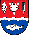 Kührener Str. 50 - 24211 Preetz  -  Tel.: 04342-712910  -  Fax: 04342-712999  -  Mail: schule-am-kuehrener-berg.preetz@schule.landsh.de   Preetz, 01.04.2022Liebe Eltern, liebe Schülerinnen und Schüler, liebe Unterstützende,willkommen an unserer Schule. Auch wenn wir in der Zeit vom 4. bis zum 18. April 2022 in den Osterferien sind und diese Tür verschlossen ist, möchten wir Ihnen helfen. Wenn Sie Ihr Kind bei uns für den Schulbesuch anmelden wollen und dazu Fragen haben, gibt es viele Möglichkeiten:Sie nehmen Kontakt zum Schulamt auf. Dort erfahren Sie mehr zum Anmeldeverfahren an der Schule. 
Für Sie zuständig ist das Schulamt Kreis Plön
Sie können gerne anrufen unter Telefon +49 4522743537 oder eine E-Mail schreiben an: ploen@schulamt.landsh.de Sie kommen direkt nach Ferienende ab dem 19. April 2022 zu uns in das Schulsekretariat und wir beantworten dort Ihre Fragen.Sie informieren sich über die Homepage des Bildungsministeriums unter http://schleswig-holstein.de/ukraine-schule. 
Dort haben wir Informationen zum Schulbesuch für Sie in ukrainischer Sprache zusammengestellt.